Guía de LenguajeLetra "E"Nombre: _____________________________________________________ Curso: ______________                  Fecha: ______________Encierra en un círculo los dibujos que comienzan con la letra e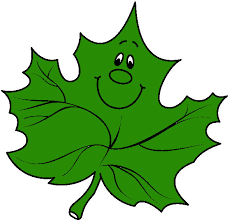 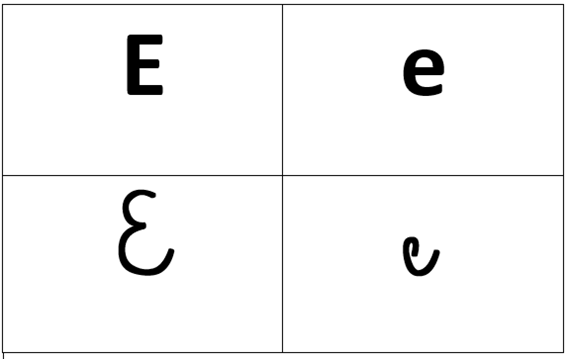 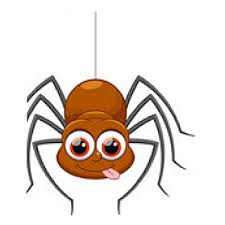 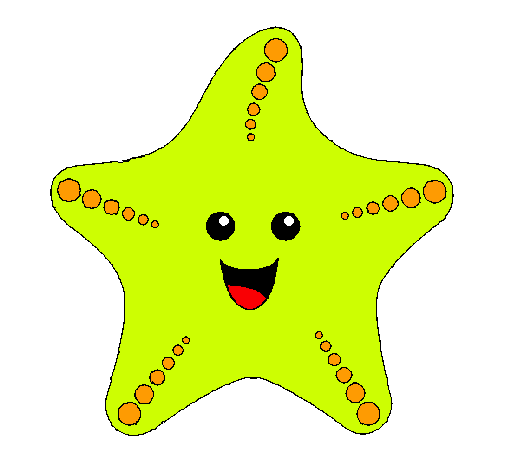 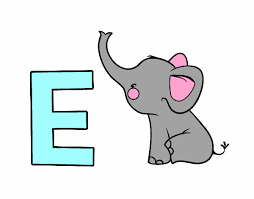 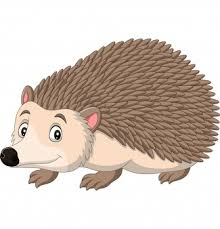 Escribe la letra sobre las letras dadas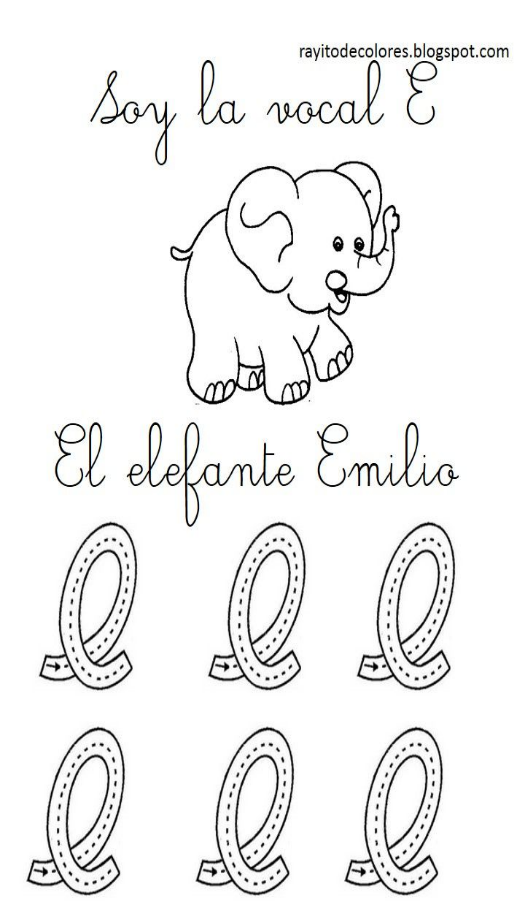 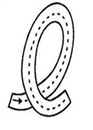 
Guía de LenguajeLetra "I"Nombre: _________________________________________________ Curso: ______________                   Fecha: ______________Encierra en un círculo los dibujos que comienzan con la letra i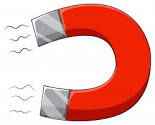 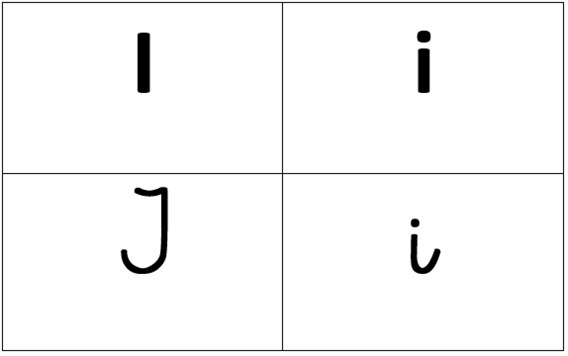 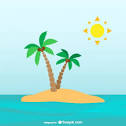 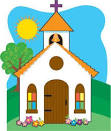 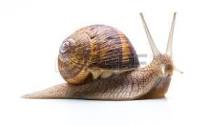 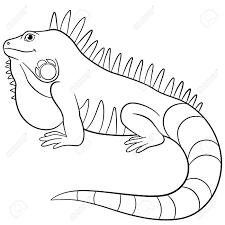 Escribe la letra i sobre las letras dadas     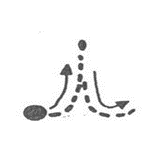 Guía de LenguajeLetra "O"Nombre: __________________________________________________________Curso: __________________                       Fecha: ______________Encierra en un círculo los dibujos que comienzan con la letra o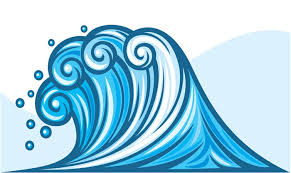 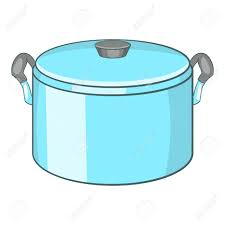 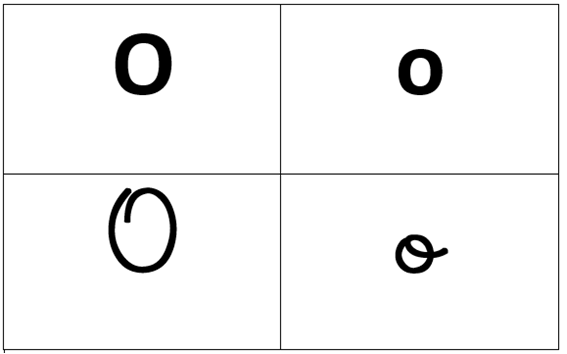 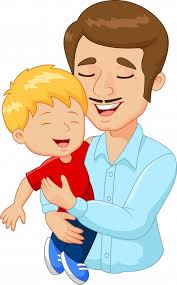 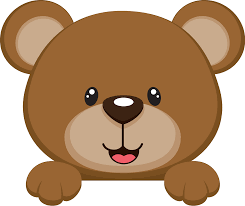 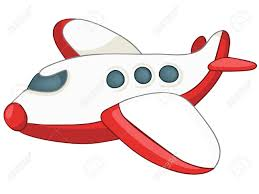           2. Escribe la letra o sobre las letras dadas      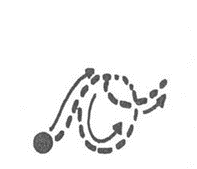 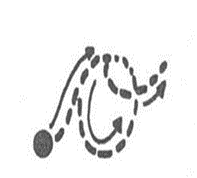 Guía de LenguajeLetra "U"Nombre: ____________________________________________________ Curso: ______________                                Fecha: ______________Encierra en un círculo los dibujos que comienzan con la letra u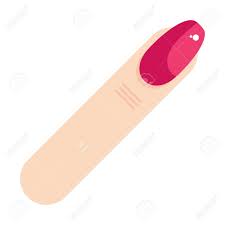 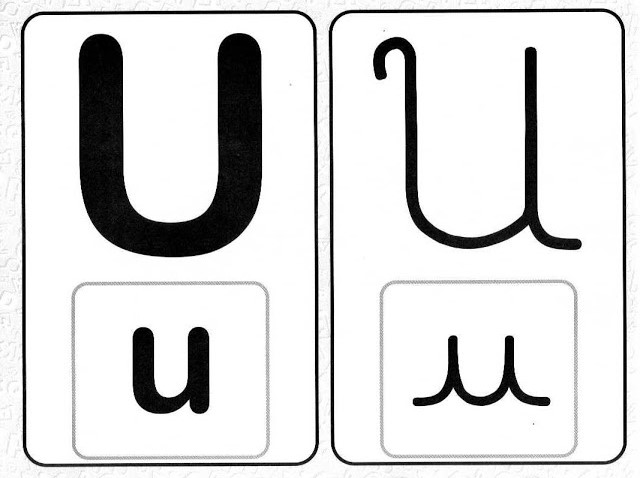 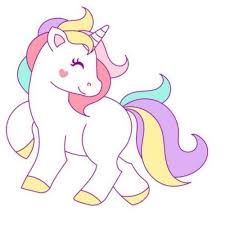 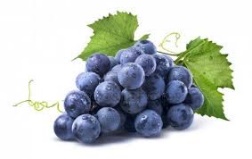 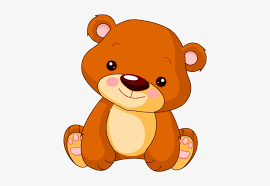 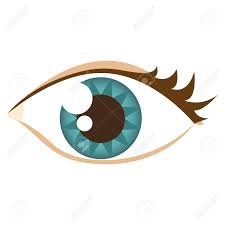 2. Escribe la letra u sobre las letras dadas 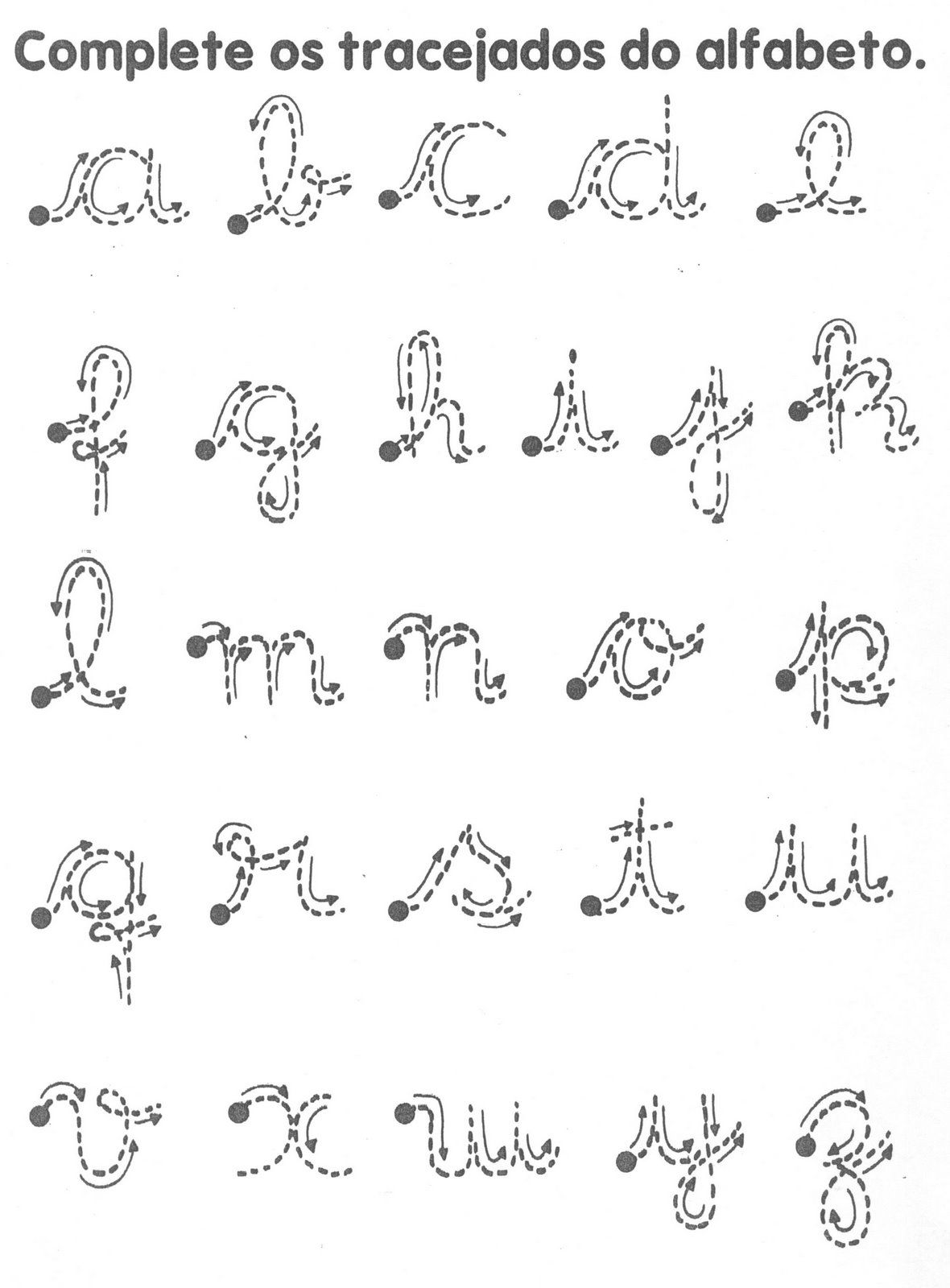 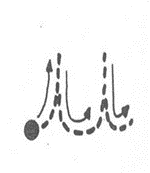 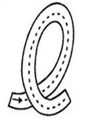 